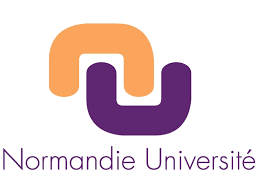 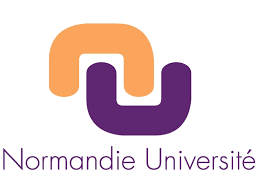 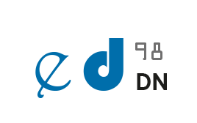 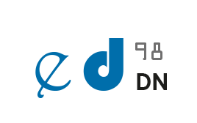 DOSSIER DE CANDIDATURE Année 2021     CONTRATS DOCTORAUX  Ministère de l’enseignement supérieur et de la Recherche                      Université de Caen Normandie & Université de Rouen NormandieA adresser, par mail, complété et signé par le candidat et son futur directeur de thèse accompagné de : Une lettre de motivation,Un curriculum vitaeUn projet de recherche (3 pages maximum)Le relevé de notes du master recherche ou équivalent (si déjà obtenu)Au plus tard le vendredi 18 juin 2021Adresse : eddn@liste.normandie-univ.frLes candidats seront auditionnés début juillet, devant le conseil restreint de l’Ecole doctorale Droit NormandieLe site et la date d’audition seront communiqués ultérieurementLe candidat, soussigné, certifie l’exactitude des renseignements fournis.Fait à ……………………………………Le Signature du candidat